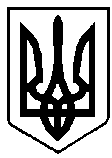      ВАРАСЬКА МІСЬКА РАДА        Восьме скликання(Вісімнадцята сесія)Р І Ш Е Н Н Я18 травня 2022 року         				       № 1455-РР-VIIIПро надання дозволу на розроблення проєкту землеустрою щодо встановлення меж території Вараської міської територіальної громади З метою з’ясування дійсної межі території Вараської міської територіальної громади, внесення відомостей про межі території територіальної громади до Державного земельного кадастру, керуючись статтями 12, 122, 186 Земельного кодексу України, статтями 25, 46-1 Закону України «Про землеустрій», пунктом 34 частини першої статті 26, частиною першою статті 59 Закону України «Про місцеве самоврядування в Україні», враховуючи рекомендації постійної комісії з питань земельних відносин, містобудування та екології, Вараська міська рада В И Р І Ш И Л А:Надати дозвіл на розроблення проєкту землеустрою щодо встановлення меж території Вараської міської територіальної громади. Виконавчому комітету Вараської міської ради, відповідно до Закону України «Про публічні закупівлі», визначити суб’єкта господарювання, що є виконавцем робіт із землеустрою, для розроблення проєкту землеустрою щодо встановлення меж території Вараської міської територіальної громади.Розроблений проєкт землеустрою щодо встановлення меж території Вараської міської територіальної громади подати на розгляд сесії Вараської міської ради згідно вимог чинного законодавства.  Контроль за виконанням рішення покласти на постійну комісію з питань земельних відносин, містобудування та екології. Міський голова                                                                          Олександр МЕНЗУЛ